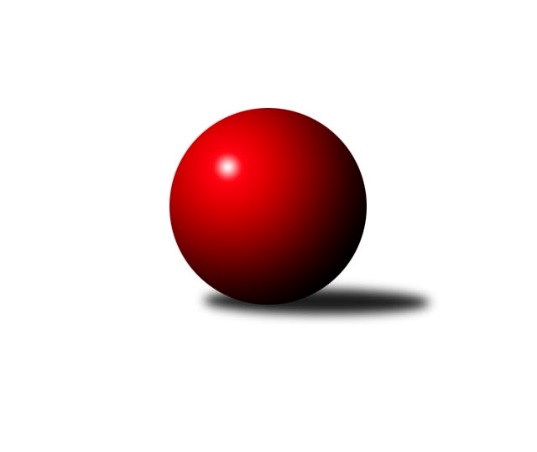 Č.17Ročník 2021/2022	28.3.2022Nejlepšího výkonu v tomto kole: 3459 dosáhlo družstvo: SKK Rokycany1. KLZ 2021/2022Výsledky 17. kolaSouhrnný přehled výsledků:SKK Rokycany	- KC Zlín	5:3	3459:3357	14.5:9.5	26.3.KK Konstruktiva Praha 	- TJ Valašské Meziříčí	2:6	3223:3407	9.0:15.0	26.3.TJ Spartak Přerov	- SKK Náchod	2:6	3273:3343	12.0:12.0	26.3.KK Slovan Rosice	- KK Blansko 	5:3	3352:3329	14.5:9.5	26.3.KK Jihlava	- KK Slavia Praha		dohrávka		5.4.KK Slovan Rosice	- KC Zlín	7:1	3506:3296	16.5:7.5	27.3.SKK Náchod	- TJ Valašské Meziříčí	5:3	3438:3402	14.0:10.0	27.3.Tabulka družstev:	1.	KK Slovan Rosice	15	15	0	0	97.5 : 22.5 	240.5 : 119.5 	 3478	30	2.	SKK Rokycany	17	10	2	5	77.0 : 59.0 	217.0 : 191.0 	 3318	22	3.	SKK Náchod	16	10	1	5	79.5 : 48.5 	226.0 : 158.0 	 3346	21	4.	KK Slavia Praha	13	9	0	4	67.0 : 37.0 	166.0 : 146.0 	 3427	18	5.	KK Jihlava	14	7	1	6	52.5 : 59.5 	150.5 : 185.5 	 3244	15	6.	TJ Spartak Přerov	17	7	1	9	63.0 : 73.0 	197.5 : 210.5 	 3295	15	7.	TJ Valašské Meziříčí	15	5	0	10	48.0 : 72.0 	163.0 : 197.0 	 3303	10	8.	KK Konstruktiva Praha	16	4	0	12	44.5 : 83.5 	155.0 : 229.0 	 3210	8	9.	KC Zlín	16	3	1	12	48.0 : 80.0 	174.5 : 209.5 	 3265	7	10.	KK Blansko	13	3	0	10	31.0 : 73.0 	134.0 : 178.0 	 3272	6Podrobné výsledky kola:	 SKK Rokycany	3459	5:3	3357	KC Zlín	Linda Lidman	159 	 168 	 150 	153	630 	 4:0 	 513 	 127	122 	 129	135	Dita Trochtová	Barbora Janyšková	132 	 155 	 145 	123	555 	 2:2 	 557 	 129	134 	 149	145	Michaela Bagári	Veronika Horková	147 	 134 	 149 	127	557 	 2:2 	 547 	 138	143 	 124	142	Martina Zimáková	Terezie Krákorová	153 	 127 	 158 	138	576 	 2:2 	 579 	 148	138 	 154	139	Michaela Matlachová	Karoline Utikalová	127 	 135 	 159 	138	559 	 1.5:2.5 	 588 	 147	147 	 159	135	Bohdana Jankových	Simona Koutníková	140 	 138 	 153 	151	582 	 3:1 	 573 	 134	146 	 146	147	Adriana Svobodovározhodčí: Jiří VavřičkaNejlepší výkon utkání: 630 - Linda Lidman	 KK Konstruktiva Praha 	3223	2:6	3407	TJ Valašské Meziříčí	Tereza Chlumská	126 	 133 	 124 	113	496 	 0:4 	 590 	 140	148 	 148	154	Nikola Tobolová	Petra Najmanová	139 	 154 	 142 	131	566 	 3:1 	 545 	 130	142 	 117	156	Marie Olejníková	Hana Kovářová *1	139 	 112 	 145 	138	534 	 0.5:3.5 	 583 	 141	154 	 145	143	Dana Uhříková	Edita Koblížková	144 	 126 	 135 	134	539 	 1.5:2.5 	 572 	 139	142 	 135	156	Klára Tobolová	Naděžda Novotná	123 	 158 	 134 	141	556 	 3:1 	 548 	 144	142 	 132	130	Barbora Bartková	Jana Čiháková	131 	 121 	 147 	133	532 	 1:3 	 569 	 164	142 	 128	135	Markéta Vlčkovározhodčí: Jiří Novotnýstřídání: *1 od 61. hodu Marie ChlumskáNejlepší výkon utkání: 590 - Nikola Tobolová	 TJ Spartak Přerov	3273	2:6	3343	SKK Náchod	Monika Pavelková	135 	 145 	 146 	116	542 	 2:2 	 552 	 131	132 	 153	136	Martina Hrdinová	Martina Janyšková	127 	 134 	 121 	117	499 	 0:4 	 592 	 153	148 	 124	167	Kateřina Majerová	Michaela Beňová	150 	 155 	 134 	141	580 	 2:2 	 586 	 137	158 	 161	130	Šárka Majerová	Anna Mašlaňová	129 	 143 	 147 	139	558 	 3:1 	 532 	 138	131 	 137	126	Nina Brožková	Šárka Nováková	132 	 149 	 138 	142	561 	 3:1 	 530 	 140	125 	 133	132	Nikola Portyšová *1	Kateřina Fajdeková	116 	 137 	 137 	143	533 	 2:2 	 551 	 143	143 	 131	134	Aneta Cvejnovározhodčí: Jiří Divila, Vladimír Sedláčekstřídání: *1 od 91. hodu Eliška BoučkováNejlepší výkon utkání: 592 - Kateřina Majerová	 KK Slovan Rosice	3352	5:3	3329	KK Blansko 	Nikola Tatoušková	156 	 143 	 162 	150	611 	 3:1 	 551 	 141	145 	 135	130	Lenka Kalová st.	Lucie Vaverková	145 	 131 	 125 	144	545 	 2:2 	 568 	 119	158 	 155	136	Dana Musilová	Natálie Topičová	148 	 170 	 149 	143	610 	 4:0 	 549 	 129	136 	 144	140	Helena Daňková	Anna Štraufová	156 	 143 	 131 	142	572 	 3:1 	 531 	 130	120 	 144	137	Natálie Součková	Iva Rosendorfová	126 	 128 	 128 	100	482 	 1:3 	 571 	 151	125 	 144	151	Eva Wendl	Naděžda Dobešová *1	139 	 137 	 130 	126	532 	 1.5:2.5 	 559 	 139	150 	 126	144	Zdeňka Ševčíkovározhodčí: Michal Hrdličkastřídání: *1 od 61. hodu Aneta OndovčákováNejlepší výkon utkání: 611 - Nikola Tatoušková	 KK Slovan Rosice	3506	7:1	3296	KC Zlín	Nikola Tatoušková	143 	 143 	 157 	158	601 	 3:1 	 580 	 138	146 	 143	153	Adriana Svobodová	Lucie Vaverková	141 	 175 	 134 	143	593 	 2.5:1.5 	 532 	 146	127 	 116	143	Martina Zimáková	Natálie Topičová	156 	 150 	 138 	144	588 	 3:1 	 521 	 139	133 	 139	110	Natálie Trochtová	Anna Štraufová	160 	 142 	 139 	121	562 	 2:2 	 565 	 132	141 	 140	152	Michaela Bagári	Alena Kantnerová	154 	 138 	 148 	153	593 	 3:1 	 569 	 144	157 	 140	128	Bohdana Jankových	Naděžda Dobešová	144 	 146 	 147 	132	569 	 3:1 	 529 	 158	137 	 126	108	Michaela Matlachovározhodčí: Michal HrdličkaNejlepší výkon utkání: 601 - Nikola Tatoušková	 SKK Náchod	3438	5:3	3402	TJ Valašské Meziříčí	Martina Hrdinová	145 	 151 	 152 	164	612 	 3:1 	 561 	 135	154 	 138	134	Marie Olejníková	Eliška Boučková	145 	 140 	 141 	154	580 	 1:3 	 605 	 148	143 	 173	141	Nikola Tobolová	Kateřina Majerová	157 	 158 	 124 	147	586 	 4:0 	 547 	 143	141 	 123	140	Dana Uhříková	Nina Brožková	156 	 148 	 140 	142	586 	 4:0 	 527 	 137	134 	 132	124	Klára Tobolová	Aneta Cvejnová	149 	 142 	 137 	124	552 	 1:3 	 579 	 154	135 	 149	141	Barbora Bartková	Nikola Portyšová	125 	 151 	 116 	130	522 	 1:3 	 583 	 149	134 	 160	140	Markéta Vlčkovározhodčí: Jaroslav DynteraNejlepší výkon utkání: 612 - Martina HrdinováPořadí jednotlivců:	jméno hráče	družstvo	celkem	plné	dorážka	chyby	poměr kuž.	Maximum	1.	Nikola Tatoušková 	KK Slovan Rosice	605.12	389.0	216.1	1.5	6/7	(650)	2.	Olga Hejhalová 	KK Slavia Praha	604.20	388.1	216.1	1.4	7/7	(659)	3.	Natálie Topičová 	KK Slovan Rosice	598.30	389.1	209.2	0.9	7/7	(651)	4.	Helena Gruszková 	KK Slavia Praha	590.97	381.2	209.8	2.2	6/7	(617)	5.	Lucie Vaverková 	KK Slovan Rosice	586.55	383.8	202.7	1.2	7/7	(648)	6.	Jana Braunová 	KK Jihlava	585.23	381.2	204.0	1.7	8/8	(644)	7.	Vlasta Kohoutová 	KK Slavia Praha	582.20	380.0	202.2	2.8	7/7	(639)	8.	Naděžda Dobešová 	KK Slovan Rosice	578.00	373.5	204.5	1.9	5/7	(600)	9.	Alena Kantnerová 	KK Slovan Rosice	577.27	374.6	202.7	2.3	6/7	(615)	10.	Linda Lidman 	SKK Rokycany	577.03	378.6	198.5	3.5	8/9	(630)	11.	Vladimíra Malinská 	KK Slavia Praha	571.35	374.5	196.9	3.2	7/7	(607)	12.	Simona Koutníková 	SKK Rokycany	570.63	372.0	198.7	2.3	9/9	(646)	13.	Aneta Cvejnová 	SKK Náchod	569.29	372.6	196.7	2.9	8/9	(600)	14.	Martina Hrdinová 	SKK Náchod	568.28	376.7	191.6	2.1	9/9	(612)	15.	Nikola Tobolová 	TJ Valašské Meziříčí	566.68	376.5	190.1	3.9	9/9	(605)	16.	Markéta Vlčková 	TJ Valašské Meziříčí	566.60	372.1	194.5	2.4	9/9	(583)	17.	Kateřina Majerová 	SKK Náchod	564.92	371.7	193.2	4.0	8/9	(603)	18.	Anna Štraufová 	KK Slovan Rosice	563.17	377.7	185.5	3.9	6/7	(596)	19.	Bohdana Jankových 	KC Zlín	563.13	378.3	184.9	2.7	8/10	(589)	20.	Martina Janyšková 	TJ Spartak Přerov	562.87	374.7	188.2	5.8	6/9	(606)	21.	Šárka Nováková 	TJ Spartak Přerov	562.02	372.2	189.8	5.1	9/9	(619)	22.	Michaela Bagári 	KC Zlín	558.76	373.1	185.6	2.9	10/10	(609)	23.	Eva Wendl 	KK Blansko 	557.73	365.8	191.9	2.8	9/9	(598)	24.	Nina Brožková 	SKK Náchod	555.06	375.0	180.1	3.2	8/9	(586)	25.	Kateřina Fajdeková 	TJ Spartak Přerov	554.55	380.4	174.2	6.5	7/9	(595)	26.	Terezie Krákorová 	SKK Rokycany	554.46	374.3	180.2	4.6	6/9	(595)	27.	Lucie Nevřivová 	KK Blansko 	553.50	367.2	186.3	3.7	6/9	(576)	28.	Šárka Marková 	KK Slavia Praha	552.81	375.9	176.9	7.3	6/7	(626)	29.	Jana Čiháková 	KK Konstruktiva Praha 	552.79	368.5	184.3	4.3	9/9	(597)	30.	Klára Tobolová 	TJ Valašské Meziříčí	552.50	379.8	172.7	4.5	9/9	(597)	31.	Martina Zimáková 	KC Zlín	552.07	374.7	177.4	3.5	10/10	(608)	32.	Karolína Derahová 	KK Jihlava	551.03	368.8	182.2	4.8	6/8	(600)	33.	Šárka Majerová 	SKK Náchod	550.25	373.1	177.2	4.9	7/9	(586)	34.	Zdeňka Ševčíková 	KK Blansko 	549.38	372.0	177.3	4.7	9/9	(587)	35.	Naděžda Novotná 	KK Konstruktiva Praha 	548.18	379.1	169.1	6.1	8/9	(575)	36.	Michaela Provazníková 	SKK Rokycany	548.07	363.0	185.1	2.8	6/9	(620)	37.	Helena Daňková 	KK Blansko 	547.39	367.7	179.7	3.9	7/9	(570)	38.	Ivana Kaanová 	KK Slavia Praha	546.53	369.9	176.6	5.5	5/7	(583)	39.	Anna Mašlaňová 	TJ Spartak Přerov	545.38	366.5	178.9	4.6	8/9	(616)	40.	Michaela Matlachová 	KC Zlín	544.73	367.6	177.2	5.3	8/10	(579)	41.	Lenka Findejsová 	SKK Rokycany	544.65	368.6	176.0	4.1	8/9	(595)	42.	Michaela Beňová 	TJ Spartak Přerov	544.41	369.5	174.9	4.3	8/9	(580)	43.	Lenka Kalová  st.	KK Blansko 	544.19	366.0	178.2	5.7	7/9	(578)	44.	Edita Koblížková 	KK Konstruktiva Praha 	543.05	364.3	178.8	5.0	7/9	(569)	45.	Zuzana Machalová 	TJ Spartak Přerov	542.29	369.9	172.4	5.1	7/9	(589)	46.	Adriana Svobodová 	KC Zlín	541.71	367.8	173.9	4.8	7/10	(592)	47.	Dana Uhříková 	TJ Valašské Meziříčí	541.60	365.9	175.7	7.0	7/9	(583)	48.	Marie Chlumská 	KK Konstruktiva Praha 	539.95	367.4	172.5	5.8	9/9	(582)	49.	Marie Olejníková 	TJ Valašské Meziříčí	539.57	367.6	172.0	6.8	7/9	(561)	50.	Natálie Součková 	KK Blansko 	538.50	363.6	174.9	5.8	6/9	(555)	51.	Barbora Janyšková 	SKK Rokycany	537.57	361.8	175.8	2.9	7/9	(616)	52.	Monika Pavelková 	TJ Spartak Přerov	537.04	365.3	171.8	7.4	9/9	(595)	53.	Dana Musilová 	KK Blansko 	536.08	367.9	168.2	7.5	8/9	(576)	54.	Lenka Concepción 	KK Jihlava	535.68	367.6	168.1	6.9	7/8	(584)	55.	Natálie Trochtová 	KC Zlín	527.97	359.3	168.6	6.8	7/10	(585)	56.	Petra Najmanová 	KK Konstruktiva Praha 	521.31	357.9	163.4	5.7	6/9	(587)	57.	Eva Rosendorfská 	KK Jihlava	510.33	353.2	157.2	8.0	6/8	(530)		Kamila Jirsová 	KK Jihlava	566.48	375.0	191.4	3.6	5/8	(585)		Barbora Bartková 	TJ Valašské Meziříčí	563.40	377.0	186.4	3.9	5/9	(605)		Nikola Portyšová 	SKK Náchod	562.38	369.3	193.1	4.0	5/9	(621)		Eliška Boučková 	SKK Náchod	560.92	366.4	194.5	4.0	5/9	(606)		Veronika Horková 	SKK Rokycany	560.28	370.8	189.5	4.4	4/9	(602)		Andrea Axmanová 	KK Slovan Rosice	554.75	367.8	186.9	4.9	4/7	(578)		Pavla Žádníková 	KC Zlín	554.00	381.0	173.0	9.0	2/10	(560)		Karoline Utikalová 	SKK Rokycany	551.13	367.9	183.3	3.6	2/9	(569)		Aneta Ondovčáková 	KK Slovan Rosice	546.00	380.0	166.0	3.0	1/7	(546)		Šárka Dvořáková 	KK Jihlava	545.73	374.9	170.8	10.7	3/8	(572)		Petra Dočkalová 	KK Jihlava	543.36	370.6	172.7	6.5	5/8	(563)		Kristýna Pavelková 	TJ Valašské Meziříčí	541.84	365.3	176.6	5.4	5/9	(592)		Stanislava Ovšáková 	TJ Valašské Meziříčí	534.00	364.5	169.5	7.0	2/9	(544)		Emilie Somolíková 	KK Konstruktiva Praha 	531.00	356.0	175.0	5.0	1/9	(531)		Hana Kovářová 	KK Konstruktiva Praha 	530.73	363.9	166.9	8.8	5/9	(536)		Daniela Pochylová 	SKK Rokycany	530.50	366.0	164.5	7.0	2/9	(541)		Michaela Kučerová 	KK Slavia Praha	529.33	367.3	162.1	7.8	4/7	(581)		Martina Starecki 	KK Konstruktiva Praha 	526.20	362.4	163.8	6.1	5/9	(545)		Petra Šustková 	KC Zlín	524.75	361.5	163.3	9.9	4/10	(545)		Tereza Chlumská 	KK Konstruktiva Praha 	523.40	363.8	159.7	10.3	4/9	(559)		Martina Melchertová 	KK Jihlava	519.60	361.0	158.6	6.7	5/8	(543)		Dita Trochtová 	KC Zlín	518.97	355.6	163.3	8.2	6/10	(557)		Ivana Marančáková 	TJ Valašské Meziříčí	517.00	376.0	141.0	6.0	1/9	(517)		Lucie Šťastná 	TJ Valašské Meziříčí	513.83	353.5	160.3	6.6	3/9	(549)		Iva Rosendorfová 	KK Slovan Rosice	512.50	343.5	169.0	6.5	1/7	(543)		Šárka Vacková 	KK Jihlava	507.00	358.5	148.5	13.0	2/8	(519)		Magda Winterová 	KK Slovan Rosice	504.00	333.0	171.0	4.0	1/7	(504)		Simona Matulová 	KK Jihlava	493.50	353.0	140.5	12.5	2/8	(494)Sportovně technické informace:Starty náhradníků:registrační číslo	jméno a příjmení 	datum startu 	družstvo	číslo startu9892	Hana Kovářová	26.03.2022	KK Konstruktiva Praha 	4x
Hráči dopsaní na soupisku:registrační číslo	jméno a příjmení 	datum startu 	družstvo	Program dalšího kola:18. kolo31.3.2022	čt	17:00	KC Zlín - TJ Valašské Meziříčí (dohrávka z 12. kola)	2.4.2022	so	10:00	KK Konstruktiva Praha  - KK Blansko  (dohrávka z 10. kola)	2.4.2022	so	10:00	KK Jihlava - KK Slovan Rosice (dohrávka z 12. kola)	2.4.2022	so	11:00	TJ Valašské Meziříčí - KK Slavia Praha (dohrávka z 11. kola)	3.4.2022	ne	10:00	KK Blansko  - KK Slovan Rosice (dohrávka z 8. kola)	3.4.2022	ne	10:00	KK Slavia Praha - SKK Náchod (dohrávka z 12. kola)	5.4.2022	út	18:30	KK Jihlava - KK Slavia Praha (dohrávka z 17. kola)	9.4.2022	so	10:00	KC Zlín - KK Slovan Rosice	9.4.2022	so	10:00	KK Blansko  - TJ Spartak Přerov	9.4.2022	so	10:00	SKK Náchod - KK Konstruktiva Praha 	9.4.2022	so	10:00	TJ Valašské Meziříčí - KK Jihlava	9.4.2022	so	10:00	KK Slavia Praha - SKK Rokycany	10.4.2022	ne	10:00	KK Blansko  - KK Jihlava (dohrávka z 11. kola)	Nejlepší šestka kola - absolutněNejlepší šestka kola - absolutněNejlepší šestka kola - absolutněNejlepší šestka kola - absolutněNejlepší šestka kola - dle průměru kuželenNejlepší šestka kola - dle průměru kuželenNejlepší šestka kola - dle průměru kuželenNejlepší šestka kola - dle průměru kuželenNejlepší šestka kola - dle průměru kuželenPočetJménoNázev týmuVýkonPočetJménoNázev týmuPrůměr (%)Výkon1xKamila JirsováJihlava6352xKamila JirsováJihlava116.836355xLinda LidmanRokycany6304xLinda LidmanRokycany111.496309xNikola TatouškováRosice6114xVlasta KohoutováSlavia110.3960013xNatálie TopičováRosice6102xKateřina MajerováNáchod109.85924xVlasta KohoutováSlavia60010xNikola TatouškováRosice109.66113xKateřina MajerováNáchod59212xNatálie TopičováRosice109.42610